Junior Junior Wyldlife Leader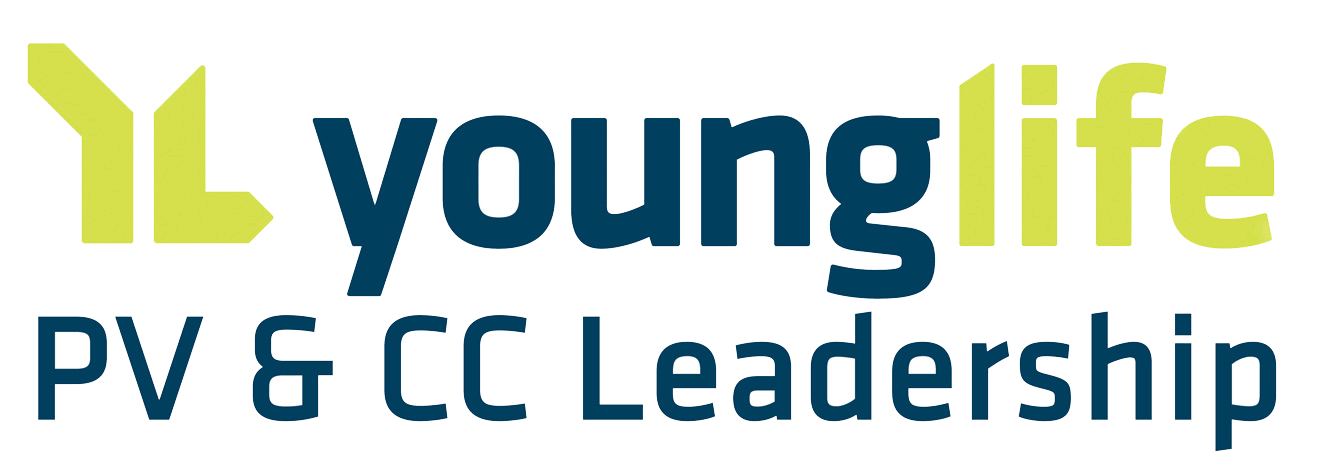 Name: ____________________________ Grade:_________Why do you want to help in your Wyldlife club?I am committing to being a junior junior Wyldlife leader______________________________________________  _____________Signature						 Date